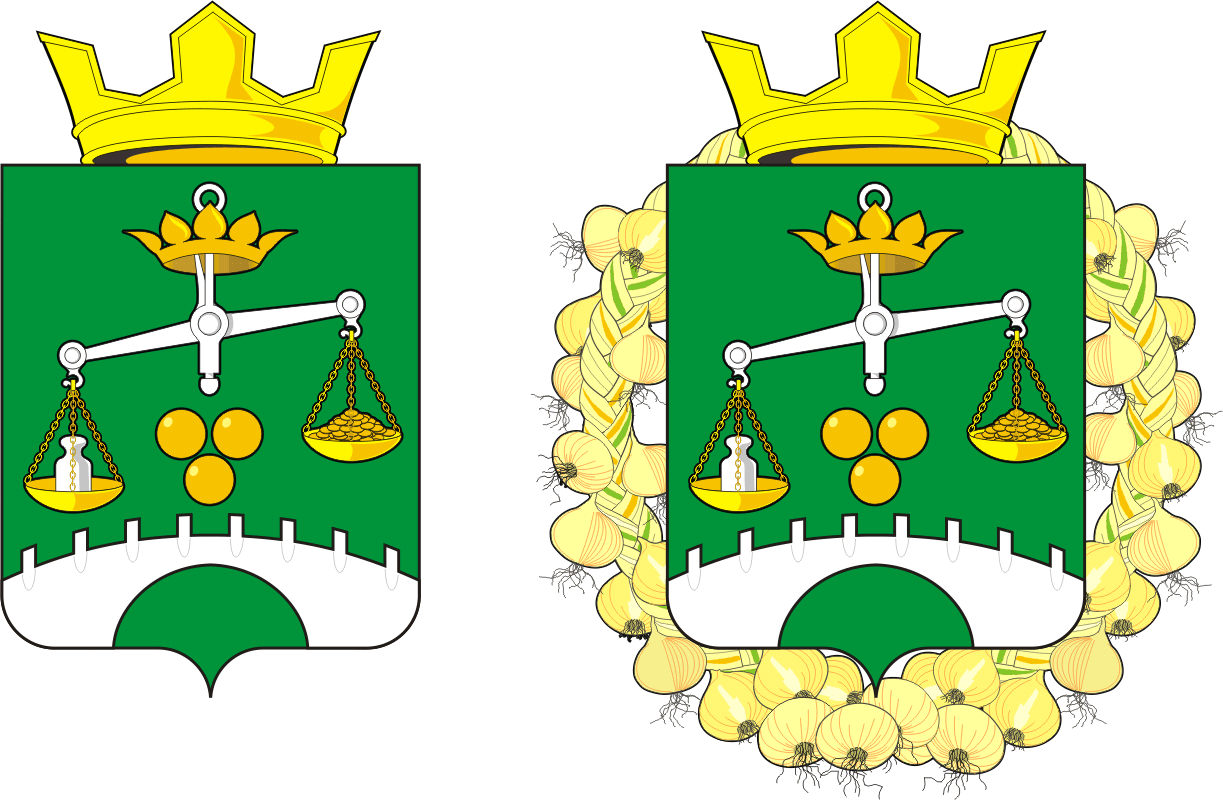 АДМИНИСТРАЦИЯ ПЕТРОВСКОГО СЕЛЬСОВЕТА САРАКТАШСКОГО РАЙОНА ОРЕНБУРГСКОЙ ОБЛАСТИП О С Т А Н О В Л Е Н И Е____________________________________________________________________16.11.2021 			                      с. Петровское	                    	№ 70-пО мерах по обеспечению безопасности населения на водных объектах в осенне-зимний период 2021-2022 годов на территории муниципального образования Петровский сельсовет Саракташского района Оренбургской областиВ соответствии с Постановлением администрации Оренбургской области от 12 августа 2005 года № 225-п «Об утверждении Правил охраны жизни людей на водных объектах в Оренбургской области», Федеральным законом от 06 октября 2003 года № 131-ФЗ «Об общих принципах организации местного самоуправления в РФ» и в целях обеспечения безопасности людей на водных объектах, охраны их жизни и здоровья на территории муниципального образования Петровский сельсовет:Утвердить план проведения месячника безопасности людей на водных объектах муниципального образования Петровский сельсовет в период с 16 ноября 2021 года по 31 марта 2022 года согласно приложению.Провести заседание комиссии по ЧС и обеспечению пожарной безопасности по вопросу обеспечении безопасности населения на водных объектах в осенне-зимний период 2021-2022 годов на территории муниципального образования Петровский сельсовет.Издать постановление о запрете движения людей и транспортных средств по льду и водоемов и опубликовать его (обнародовать) в установленном порядке.Организовать информирование населения через сайты муниципальных образований, страницы в социальных сетях, групповые чаты в приложениях-мессенджерах (Viber, WhatsApp и др.), размещать информацию в местах массового скопления людей (магазинах, рынках, домах культуры) об опасности выезда и выхода на тонкий лед, о требованиях безопасности на водных объектах и о правилах поведения на льду,  и т.д.В образовательных организациях провести инструктажи безопасности с детьми и родителями.Выставить аншлаги и запрещающие знаки в местах несанкционированного выхода людей и выезда транспортных средств на лед.Настоящее постановление вступает в силу со дня его обнародования и подлежит размещению на официальном сайте Петровского сельсовета Саракташского района Оренбургской области.Контроль за исполнением настоящего постановления оставляю за собой.Глава  сельсовета                                                       Барсуков А.А.Разослано: прокурору района, в дело, на сайт.Приложение к постановлению администрации Петровского сельсоветаОт 16.11.2021 № 71ПЛАНПроведения месячника безопасности населения на водных объектах в осенне-зимний период 2021-2022 годов на территории муниципального образования Петровский сельсовет Саракташского района Оренбургской области с 16 ноября 2021 года по 31 марта 2022 года№п/п№п/пНаименование мероприятияОтветственные Срок исполнения Отметка об исполненииОрганизационные мероприятия Организационные мероприятия Организационные мероприятия Организационные мероприятия Организационные мероприятия Организационные мероприятия 1.Провести заседание комиссии по ЧС «О мерах по обеспечению безопасности населения на водных объектах в осенне-зимний период 2021-2022 годов на территории муниципального образования Петровский сельсовет Саракташского района Оренбургской области»Провести заседание комиссии по ЧС «О мерах по обеспечению безопасности населения на водных объектах в осенне-зимний период 2021-2022 годов на территории муниципального образования Петровский сельсовет Саракташского района Оренбургской области»Председатель комиссии по ЧСДо 01.12.2021Информационно-разъяснительная работаИнформационно-разъяснительная работаИнформационно-разъяснительная работаИнформационно-разъяснительная работаИнформационно-разъяснительная работаИнформационно-разъяснительная работа1.Распространение памяток жителям о правилах поведения на льду и обеспечения безопасности на водных объектахРаспространение памяток жителям о правилах поведения на льду и обеспечения безопасности на водных объектахГлава сельсоветаВ период проведения месячника2.Обеспечение постоянного информирования населения об обстановке на водных объектах в СМИ и на сходах гражданОбеспечение постоянного информирования населения об обстановке на водных объектах в СМИ и на сходах гражданГлава сельсоветаВ период проведения месячника3.Провести разъяснительную работу в образовательных учреждениях с учащимися об опасности выхода на тонкий лед и правилах поведения на льдуПровести разъяснительную работу в образовательных учреждениях с учащимися об опасности выхода на тонкий лед и правилах поведения на льдуРуководители ОУВ период проведения месячника4.Проводить патрулирование мест, запрещенных для выхода на ледПроводить патрулирование мест, запрещенных для выхода на ледДНДВ период проведения месячникаТехнические мероприятияТехнические мероприятияТехнические мероприятияТехнические мероприятияТехнические мероприятияТехнические мероприятия1.Установить в местах несанкционированных ледовых переходах (переправ) запрещающие аншлаги «Проход (переезд)по льду запрещен!»Установить в местах несанкционированных ледовых переходах (переправ) запрещающие аншлаги «Проход (переезд)по льду запрещен!»Глава сельсоветаВ период проведения месячника